Приложение № 8 к приказу от 04.04.2018г. № 42Оценка коррупционных рисков деятельности МБОУ « Большеатменская   СОШ»Общие положенияОценка коррупционных рисков является важнейшим элементом антикоррупционной политики Муниципального бюджетного общеобразовательного учреждения « Большеатменская   средняя общеобразовательная школа» Красночетайского района Чувашской Республики (далее		Учреждение), позволяющая обеспечить соответствие реализуемых антикоррупционных мероприятий специфике деятельности Учреждения и рационально использовать ресурсы, направляемые на проведение работы по профилактике коррупции в Учреждении.Целью оценки коррупционных рисков является определение конкретных процессов и видов деятельности Учреждения, при реализация которых наиболее высока вероятность совершения работниками Учреждения коррупционных правонарушений, как в целях получения личной выгоды, так и в целях получения выгоды Учреждением.Порядок оценки коррупционных рисковОценка коррупционных рисков проводится на регулярной основе, ежегодно, в I квартале текущего календарного года.Порядок проведения оценки коррупционных рисков:Деятельность Учреждения представляется в виде отдельных процессов, в каждом из которых выделяются составные элементы (подпроцессы);Выделяются «критические точки» для каждого процесса и определяются те элементы, при реализации которых наиболее вероятно возникновение коррупционных правонарушений;Для каждого подпроцесса, реализация которого связана с коррупционным риском, составить описание возможных коррупционных правонарушений, включающее:характеристику выгоды или преимущества, которое может быть получено Учреждением или его отдельными работниками при совершении «коррупционного правонарушения»;должности в Учреждении, которые являются «ключевыми» для совершения коррупционного правонарушения — участие каких должностных лиц Учреждения необходимо, чтобы совершение коррупционного правонарушения стало возможным;вероятные формы осуществления коррупционных платежей.На основании проведенного анализа подготовить «карту коррупционных рисков Учреждения» - сводное описание «критических точек» и возможных коррупционных правонарушений.Разработать комплекс мер по устранению или минимизации коррупционных рисков.Карта коррупционных рисковВ Карте коррупционных рисков (далее — Карта) представлены зоны повышенного коррупционного риска (коррупционно-опасные полномочия), считающиеся наиболее предрасполагающими к возникновению возможных коррупционных правонарушений.В Карте указан перечень должностей, связанных с определенной зоной повышенного коррупционного риска (коррупционно-опасными полномочиями).В Карте представлены типовые ситуации, характеризующие выгоды или преимущества, которые могут быть получены отдельными работниками при совершении«коррупционного правонарушения».По каждой зоне повышенного коррупционного риска (коррупционно-опасных полномочий) предложены меры по устранению или минимизации коррупционно-опасных функций.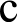 Перечень должностей, замещение которых связано с коррупционными рисками в образовательном учреждении:Директор;Заместитель директора;Заведующий хозяйством;Учителя;Документовед.Зоны повышенногокоррупционного риска (коррупционно-опасные полномочия)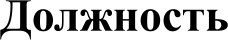 Типовые ситуацииМеры по устранению1234Организация деятельностиобразовательного учрежденияДиректор,заместитель директора, заведующий хозяйством-использование	своихслужебных полномочий при решении личных вопросов, связанных	судовлетворением материальных потребностей должностного лица либо его родственниковРазъясненийработникам	об обязанности незамедлительно сообщитьруководителю	осклонении	их	к совершениюКО]Э]Э	ЦИОННОFОправонарушения,	о мерах ответственности за	совершение коррупционных правонарушенийРабота	со	служебнойинформацией, документамиДиректор,заместитель директора, заведующий хозяйством, документовед-использование в личных илигрупповых				интересах информации,			полученной при выполнении служебных обязанностей,		если	такая информация	не			подлежит официальному распространениюРазъяснениеработникам о мерах ответственности за совершениеКО]Э]Э  ЦИОННЫХправонарушенийПринятие	на	работусотрудникаДиректор-предоставление	непредусмотренных	законом преимуществ (протекционизм, семейственность)		при поступлении на работуРазъяснениеработникам о мерах ответственности за совершениекоррупционныхправонарушенийРегистрация материальныхценностей и ведение баз данных имуществаЗаведующийХОЗЯЙСТВОМ-несвоевременнаяпостановка	нарегистрационный	учет имущества;-умышленно		досрочное списание	материальных средств и расходных материалов			срегистрационного учета;-отсутствие регулярного контроля наличия и сохранности имуществаОрганизация работы поконтролю деятельности заведующегоХОЗЯЙСТВОМОсуществление   закупоктоваров, работ, услуг для нужд образовательного учрежденияДиректор,заведующийХОЗЯЙСТВОМ-совершение   сделок   снарушением установленного порядка и требований закона в личных интересах;-установление необоснованных преимуществ для отдельных лиц	при	осуществлении закупок товаров, работ, услугОрганизация работы поконтролю деятельности заведующегоХОЗЯЙСТВОМ.Размещение	наофициальном	сайтеинформации	идокументации	о совершении сделки.Составление,	заполнениедокументов,	справок,Директор,заместитель-искажение,	сокрытие	илипредоставление	заведомоОрганизация работы поконтролю деятельностиотчетностидиректора,заведующийХОЗЯЙСТВОМ,документоведложных сведений в отчетныхдокументах,	справкахгражданам,	являющихся существенным		элементомслужебной деятельностиработников, осуществляющих документы отчетностиВзаимоотношениявышестоящими должностными лицами, с должностными	лицами в органах	власти	и управления, правоохранительныхорганах	и	различныхорганизацияхРаботникиШколы, уполномоченные директором представлять интересы образовательного учреждения-дарение   подарков   иоказание не служебных услуг вышестоящим должностным лицам, за исключением символических	знаковВНИМ£ІНИЯ,	П]ЭОТОКОЛЬНЫХмероприятийРазъясненийработникам	об обязанности незамедлительно сообщитьруководителю	осклонении		их	 к совершению коррупционного правонарушения,	о мерах ответственности за	совершениеКО]Э]Э ПЦИОННЫХправонарушенийОбращения	юридических,физических лицДиректор,заместитель директора-требование от физических июридических		лиц информации, предоставление которой	не	предусмотрено действующим законодательством;-нарушение установленного порядка	рассмотрения обращений		граждан, организацийРазъясненийработникам	об обязанности незамедлительно сообщитьруководителю	осклонении		их	 к совершению коррупционного правонарушения,	о мерах ответственности за	совершениеКО]Э]Э	ЦИОННЫХправонарушенийОплата трудаДиректор,заместитель директора-оплата рабочего времени вполном объеме в случае, когда сотрудник фактически отсутствовал на рабочем местеОрганизация	контроляза	дисциплиной работников, правильностью ведения табеляСтимулирующие	выплатыза	качество	труда работников образовательного учрежденияДиректор,заместитель директора, заведующий хозяйством-неправомерностьустановления	выплат стимулирующего характераРабота	комиссии	порассмотрению				 и установлению	выплат стимулирующего характера			для работников образовательного учреждения				на основании	служебных записок представителей администрации				и председателей методических объединений преподавателейПроведение	аттестациипедагогических работниковЗаместительдиректора-необъективная	оценкадеятельностипедагогических работников, завышение результативностиОрганизация	контролядеятельности заместителя директоратрудаАттестация учащихсяЗаместительдиректора	по учебно- воспитательной работе, педагогические работники-необъективность	ввыставлении	оценки,завышение	оценочных баллов для искусственного поддержания видимости успеваемости;-завышение	оценочных баллов за вознаграждение или оказание услуг со стороны обучающихся либоих родителей (законных представителей)Контроль  организациии	проведения промежуточной	и итоговой аттестацииДиректор,заместитель директораОрганизация	иконтроль		работы коллегиального		органа по	выдвижению кандидатур			и рассмотрению документовПрием в образовательноеучреждениеДиректор,заместитель директора-необъективность	ввыставлении оценки при приемных испытаниях;-преференции при приеме в школу детей сотрудников проверяющих	иконтролирующих органовОрганизация	иконтроль	работы Приемной комиссии. Обеспечение открытой информации о работе Приемной комиссии настендах и официальном сайте школыНезаконное	взиманиеденежных	средств	с родителей		(законных представителей) обучающихсяПреподаватели-сбор	преподавателямиденежных	средств	с родителей		(законных представителей) обучающихся для различных целейПроведениеанкетирования среди родителей (законных представителей).Размещение	вдоступном	месте опечатанного ящика по жалобам граждан.